Природный газ является наиболее удобным, экологичным и дешевым видом топлива, неотъемлемой частью повседневной жизни. Он используется для самых разных ежедневных нужд: приготовления пищи, снабжения домов горячей водой, отопления. Однако это благо цивилизации таит в себе потенциальную серьёзную угрозу. Газ взрывоопасен и пожароопасен. Небрежное и невнимательное обращение с газовым  оборудованием, как правило, приводит к несчастным случаям. Каждый год в России происходят взрывы бытового газа, которые уносят десятки человеческих жизней. За последние 5 лет в Новгородской области произошло 9 несчастных случаев в быту со смертельным исходом, в том числе 4 — в Великом Новгороде. Как правило, главные причины подобных трагедий — нарушение основных правил при пользовании природным газом в быту.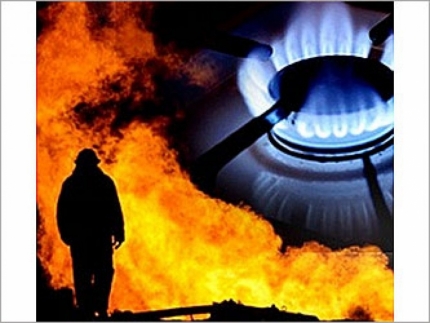      Во избежание несчастных случаев при эксплуатации газовых приборов специалисты рекомендуют соблюдать следующие правила и рекомендации:     Население, использующее газ в быту, обязано:Пройти инструктаж по безопасному пользованию газом, иметь и соблюдать инструкции по эксплуатации газового оборудования.Следить за нормальной работой газовых приборов, дымоходов и вентиляции, проверять тягу до включения и во время работы газовых приборов с отводом продуктов сгорания газа в дымоход. Перед использованием газифицированной печи проверять, открыт ли полностью шибер. Периодически очищать «карман» дымоходов.По окончании использования газа закрыть краны на газовых приборах и перед ними, а при размещении баллонов внутри кухонь — дополнительно закрыть вентили у баллонов.При неисправности газового оборудования вызывать работников предприятия газового хозяйства. При внезапном прекращении подачи газа немедленно закрыть краны горелок газовых приборов и сообщить в аварийную газовую службу по телефону «04» или 104 (для устройств мобильной связи).Для осмотра и ремонта газопроводов и газового оборудования допускать в квартиру работников газового хозяйства при предъявлении служебных удостоверений в любое время суток.Экономно расходовать газ, своевременно оплачивать его стоимость,  а также стоимость технического обслуживания газового оборудования.Владельцы домов и квартир на правах личной собственности, а также наниматели должны своевременно заключать договоры на техническое обслуживание газового оборудования и проверку дымоходов, вентиляционных каналов.     Населению запрещается:Пользоваться газом для отопления помещения;Пользоваться для сна помещениями, где установлены газовые приборы;Производить самовольную газификацию дома (квартиры), перестановку, замену и ремонт газовых приборов, баллонов и запорной арматуры, осуществлять перепланировку помещения, где установлены газовые приборы, без согласования с соответствующими организациями.Вносить изменения в конструкцию газовых приборов. Изменять устройство дымовых и вентиляционных систем.Отключать автоматику безопасности и регулирования, пользоваться газом при неисправных газовых приборах, автоматике, арматуре и газовых баллонах, особенно при обнаружении утечки газа.Пользоваться газовыми приборами при закрытых форточках (фрамугах), жалюзийных решетках, решетках вентиляционных каналов, отсутствии тяги в дымоходах и вентиляционных каналах, щелей под дверьми ванных комнат.Оставлять работающие газовые приборы без присмотра, кроме рассчитанных на непрерывную работу и имеющих для этого соответствующую автоматику.Допускать к пользованию газовыми приборами детей дошкольного возраста, лиц, не контролирующих свои действия и не знающих правил использования этих приборов.Пользоваться газом при нарушении плотности кладки, штукатурки (трещины) газифицированных печей и дымоходов. Пользоваться отопительными печами с духовыми шкафами и открытыми конфорками для приготовления пищи. Самовольно устанавливать дополнительные шиберы в дымоходах и на дымоотводящих трубах от водонагревателей.Пользоваться газом после истечения срока действия акта о проверке и чистке дымовых и вентиляционных каналов.     Внимание! Ответственность за безопасную эксплуатацию  газовых приборов в домах и квартирах несут лица, пользующиеся газом.     ПОМНИТЕ, что газ в смеси с воздухом взрывопожароопасен!                         Источниками воспламенения смеси могут стать: открытый огонь (спички, сигареты и т.д.), электрическая искра, возникшая при включении и выключении электроприборов.                            ВАЖНО!                                                                                                                                        При неисправности газового оборудования или при запахе газа, следует немедленно прекратить пользование прибором, перекрыть краны на плите, подводящем газопроводе или вентиль на баллоне или флажок на редукторе, вызвать аварийную службу по телефону «04» и тщательно проветрить помещение. В это время не пользуйтесь открытым огнем, не включайте и не выключайте электроприборы и электроосвещение.                                                                             При утечке из подземного газопровода природный газ через неплотный грунт или щели в фундаменте может проникнуть в подвал жилого дома. Обнаружив запах газа, необходимо оградить вход в подвал, проследить за тем, чтобы вблизи не использовали открытый огонь, обеспечить вентиляцию подвала, подъезда, вызвать аварийную службу по телефону 04 (или 104) из незагазованного места, принять меры к удалению людей из загазованной среды, предотвращению включения/выключения электроосвещения, появлению открытого огня и искры; проветривание помещения проводить до прибытия аварийной бригады.     БУДЬТЕ ВНИМАТЕЛЬНЫ С ГАЗОМ! Ваша забывчивость, невнимательность могут причинить неприятность вам, вашим близким и соседям. Только умелое обращение с газовыми приборами и знание правил использования газ поможет вам избежать несчастных случаев.